Посещение села Бурлацкое представителем губернатора СК Нагаевым А.А.            21.06.2018 г. представитель губернатора СК Нагаев А.А. посетил в селе Бурлацкое зону отдыха, благоустроенную в 2017 году в рамках реализации программы  поддержки местных инициатив.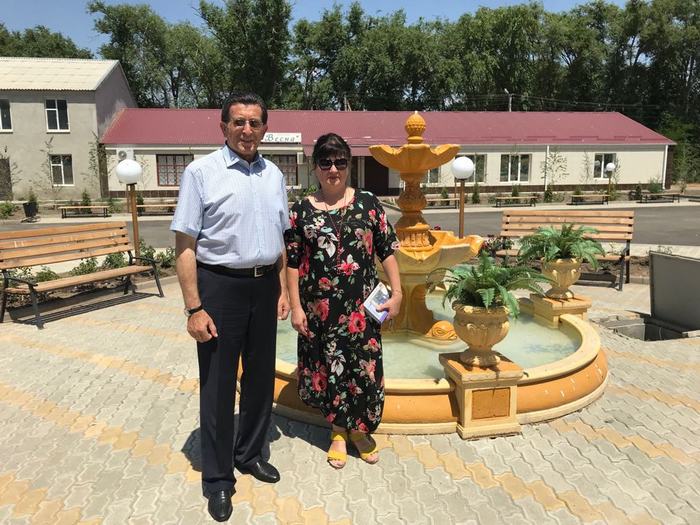 